INCIDENT REPORTING AND INVESTIGATION ATTACHMENT 1HEALTH, SAFETY INCIDENT REPORT FORMIncident Outcome and Classification: (circle one from each row, the incident – including Near Miss, must be rated by the ‘maximum credible potential’, not absolute worst case)External Medical Treatment Provided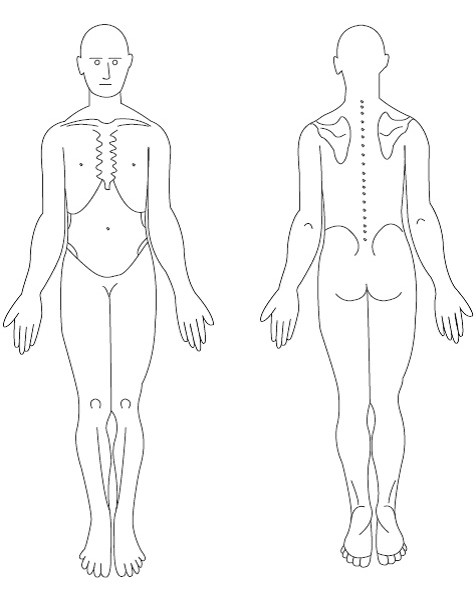 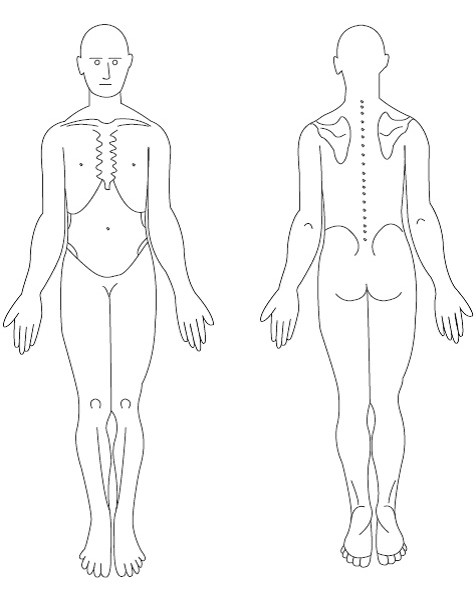 (tick and provide details as necessary such as GP visit, specialist, x-ray, scan, ECG, physio etc.) Yes /   NoRecord personal details and mark position on body of any injury and first aid: Date of BirthContact Phone #Length  of EmploymentHours worked prior to incidentShiftDayAfternoonNightInjury Type(cut/internal/sprain)Ensure completed forms are handed to HS Team within 24 hrs. Serious injuries to be notified to manager immediately.COMPLETED BY:Actual (A)1A2A3A4APotential (P)1P2P3P4PInjury Outcome:First AidMTILTINear MissDate 	Time (am/pm)	 	Time (am/pm)	 	Time (am/pm)	 	Time (am/pm)	Exact  Incident LocationProcess/Task DescriptionIncident Description (Describe what happened – facts only. Attach additional pages if required)Immediate Actions Taken (Describe what immediate actions were taken – include medical treatment)Plant/Equipment InvolvedName of person(s) involved in incident/ accidentWorker Type (tick)Worker Type (tick)Name(s)Job Title/FunctionName of person(s) involved in incident/ accident Employee ContractorCompany NameAdditional Injured Employee(s)Witness Name(s)NameDateSignaturePositionEmployerExternal  Notification Reqd? Yes  /    NoRelevant Authority Notified? Yes  /    NoOther? ………….....…….Other? ………….....…….